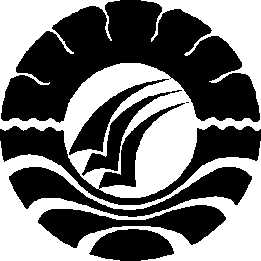 SKRIPSIPENERAPAN MODEL PEMBELAJARAN COOPERATIVE  LEARNING TIPE GROUP INVESTIGATION UNTUK MENINGKATKAN HASIL  BELAJAR SISWA PADA MATA PELAJARAN SENI BUDAYA DAN KETERAMPILAN DI KELAS V SD NEGERI PERUMNAS KECAMATAN RAPPOCINI  KOTA MAKASSARNANI AKHRIANIPROGRAM STUDI PENDIDIKAN GURU SEKOLAH DASARFAKULTAS ILMU PENDIDIKANUNIVERSITAS NEGERI MAKASSAR2017